Wahlvorschläge für die Wahl der Mitarbeitervertretung Für die Wahl der Mitarbeitervertretung wird vorgeschlagen:  Mit meiner Benennung bin ich einverstanden. Ich bestätige gem. § 9 Abs. 7 MAVO, dass kein Wahlausschlussgrund i. S. des § 8 MAVO vorliegtName 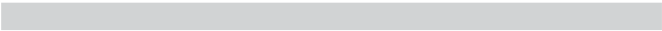 Unterschrift der/des Wahlbewerberin/Wahlbewerbers 